№АртикулТовар% скидки 1ZIL1812-081Пенни борд Zilmer "Ультрамарин" (56х15 см, алюм., PU колёса 60х45 мм 90А, нагрузка до 80 кг, в ассорт.)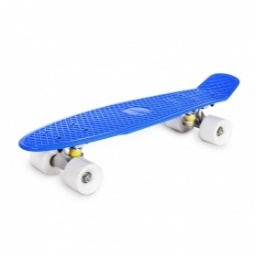 20%2ZIL1812-082Пенни борд Zilmer "Ночная вспышка" (57х15 см, алюм., PU колёса свет 60х45 мм 85А, нагрузка до 80 кг, в ассорт.)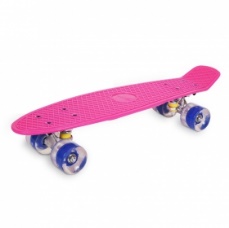 20%3ZIL1812-083Скейтборд Zilmer "Суперэкстрим" (61х14 см, кит. дерево/алюм., PU колёса 50х30 мм, в ассорт.)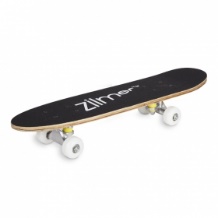 20%4ZIL1812-086Защитный шлем Zilmer "Энерджи" (универс., в ассорт.)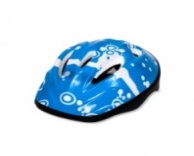 20%5ZIL1812-087Набор защиты Zilmer "Городской стиль" (компл.защиты)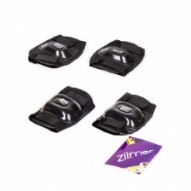 15%6ZIL1812-089Пенни борд Zilmer "Ночная комета" (57х16 см, алюм., свет. доска, аккум., зарядка, PU колёса свет. 60х45 мм, втулка 90А, нагрузка до 80 кг, в ассорт.)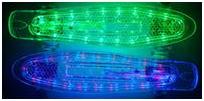 20%